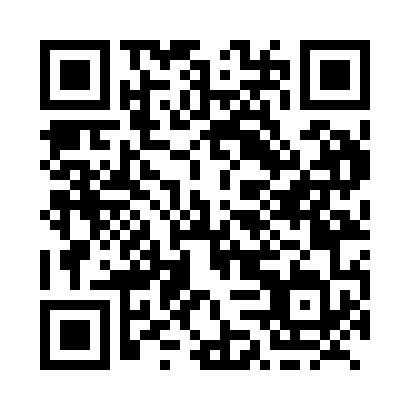 Prayer times for Cloudslee, Ontario, CanadaWed 1 May 2024 - Fri 31 May 2024High Latitude Method: Angle Based RulePrayer Calculation Method: Islamic Society of North AmericaAsar Calculation Method: HanafiPrayer times provided by https://www.salahtimes.comDateDayFajrSunriseDhuhrAsrMaghribIsha1Wed4:426:201:326:348:4410:232Thu4:406:181:326:348:4610:253Fri4:386:171:326:358:4710:264Sat4:366:151:326:368:4810:285Sun4:346:141:316:378:5010:306Mon4:326:131:316:388:5110:327Tue4:306:111:316:388:5210:348Wed4:286:101:316:398:5310:369Thu4:266:081:316:408:5510:3810Fri4:246:071:316:418:5610:4011Sat4:226:061:316:418:5710:4212Sun4:206:051:316:428:5810:4413Mon4:186:031:316:439:0010:4614Tue4:166:021:316:449:0110:4715Wed4:146:011:316:449:0210:4916Thu4:126:001:316:459:0310:5117Fri4:105:591:316:469:0410:5318Sat4:095:581:316:469:0610:5519Sun4:075:571:316:479:0710:5720Mon4:055:551:316:489:0810:5921Tue4:045:541:316:489:0911:0022Wed4:025:541:326:499:1011:0223Thu4:005:531:326:509:1111:0424Fri3:595:521:326:509:1211:0625Sat3:575:511:326:519:1311:0726Sun3:565:501:326:529:1411:0927Mon3:545:491:326:529:1511:1128Tue3:535:491:326:539:1611:1229Wed3:525:481:326:539:1711:1430Thu3:505:471:326:549:1811:1531Fri3:495:471:336:549:1911:17